
Vrijwel alle boekhoudsystemen zijn geschikt voor e-facturatie. Als leverancier van Enexis Groep (of een van de aan haar gelieerde bedrijven) vragen we u om uw bedrijf middels dit formulier aan te melden. BedrijfsnaamNaam contactpersoonE-mailadrestelefoonnummerKanaal voor de ubl 2.1. facturen:Is uw bedrijf WKA plichtig?Naar welke entiteit binnen Enexis Groep factureert u? Enexis Netbeheer B.V. Enexis Personeel B.V. Enpuls B.V. Enexis Vastgoed B.V.Stuur dit ingevulde formulier samen met een test xml factuur, volgens de ubl 2.1. standaarden*, naar:vragenoverfacturen@enexis.nl. Na ontvangst van het formulier nemen wij contact met u op om het aansluitproces in gang te zetten. Er zijn geen kosten verbonden aan dit proces.*Bent u niet bekend met ubl 2.1. standaarden, neem dan contact op met uw softwareleverancier.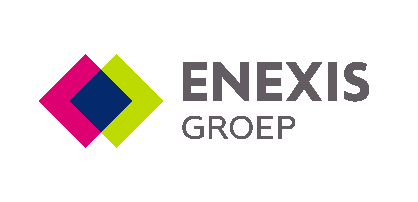 